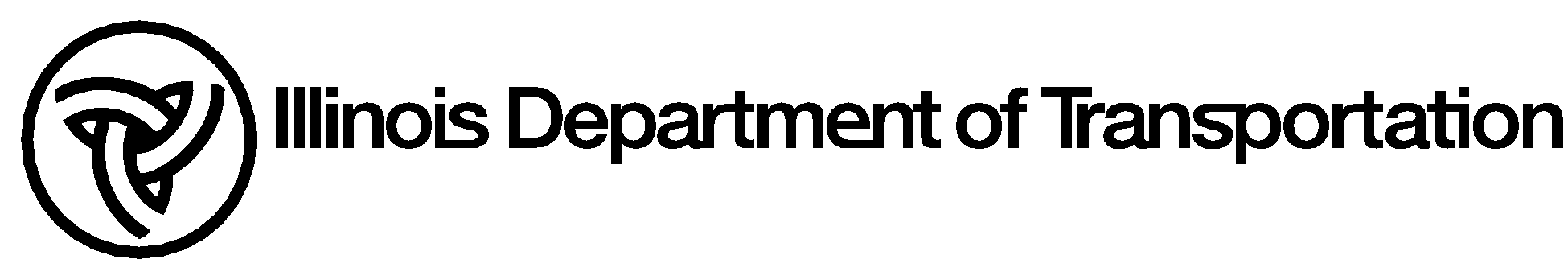 	Memorandum	To:	Studies & Plans Squads                             PPM 60-08	From:	Craig Emberton                             By:  Scott Neihart	Subject:	Permanent Survey Markers	Date:	June 30, 2003                     Revision Date: April 1, 2016PLAN PREPARATION MEMORANDUM   60-08For clarification purposes, references made to Permanent Survey Markers shall by defined as centerline or survey line control points and may include, points of intersection (PI), points of tangency (PT), points on curve (POC), points of curvature (PC) and points on tangent (POT).  References made to Land Survey Monuments shall be defined as control corners of a survey and may include section or sub-section corners.Chapter 2 (2.3.11) of the Land Acquisition Manual and Chapter 58; (58-8.02 & 58-8.03) supplement each other and discuss the uses and placement of Permanent Survey Markers and Permanent Survey Ties.  In summary: “Place markers at the PT’s and PC’s of all horizontal curves and space them along tangents so that two markers are always intervisible.”  Chapter 2 of the Land Acquisition Manual and Chapter 58 (58-8.04) supplement each other and discuss the requirements and procedures to be utilized concerning disturbances of Land Survey Monuments.The following summary of these District CADD Details should clarify under which circumstances each of the different types of Permanent Survey Markers and Land Survey Monuments should be used:PAY ITEM NO.CADD DETAIL NO.			DESCRIPTIONXZ193300				SURVEY MARKER, TYPE 1(SPECIAL)XZ193AAA	To be installed in flexible pavement or
shoulder, bituminous treated surface and turf areas within the right-of-way for preserving Permanent Survey Markers (PI’s, PT’s, PC’s, POC’s & POT’s)XZ193400				SURVEY MARKER, TYPE 2 (SPECIAL)XZ193AAA	To be installed in rigid or composite
pavement for preserving Permanent Survey Markers (PI’s, PT’s, PC’s, POC’s & POT’s)Z0070100			            COVER ASSEMBLYZ0070100	To be installed in all pavement types for
preserving permanent survey markers (PI’s, PT’s, PC’s, POC’s & POT’s) and Land Survey Monuments (Section or subsection corners)PAY ITEM NO.CADD DETAIL NO.			DESCRIPTIONZ0070202				SURVEY MARKER VAULTX0301232	To be installed in rigid or composite
pavement for preserving Land Survey Monuments (Section or subsection corners)X6670107	PERMANENT SURVEY MARKERS66700AAA	TO BE ADJUSTEDTo be installed for preserving existing cast
iron Permanent Survey Markers, Type III66700505			       PERMANENT SURVEY MARKERS, TYPE IV66700AAA	To be installed in pavement or turf areas
within the right-of-way for preserving Land Survey Monuments (Section or subsection corners) under direction of the Chief of Surveys.Designers should also pay particular attention to BDE Chapter 58-8.04 and Land Acquisition Manual section 2.3.6 which pertain to Land Survey Monuments affected during construction operations.  District General Note 667 and/or District Special Provision “Resetting of Section Corners” should be placed in the final plans or Contract Special Provisions when this instance occurs.60.08.docReferences:i	BDE Manual   Chapter 58-8ii	Land Acquisition Manual   Chapter 2